6.* Орієнтовна вартість проекту (всі складові проекту (матеріали та послуги), які необхідні для його реалізації, та  їх орієнтовна вартість)№ з/пПерелік видатківОрієнтовна вартість, тис. грн.1.заміна електромережі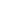 200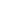 2.реставрація вікон 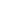 300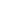 3.встановлення системи опалення 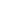 350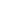 4.заміна підлоги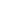 250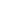 5.загальні ремонтні роботи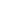 200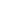 6.виготовлення нових меблів/стелажів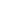 280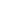 7.направляюча підлога 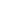 70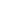 8.аудіокниги та книги шрифтом брайля 709.пандус, двері та вхідна частина10010.комп'ютерна техніка та забезпечення30011.брайлівський принтер та папір16012.тактильна карта Стрийського парку з будівлями та Сенсотеки, мініатюри 200мінікіноцентр 100брайлівський дисплей 70міні-студія аудіозапису200тактильні  настільні ігри50світильники, штори100Разом:Разом:3 000000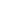 